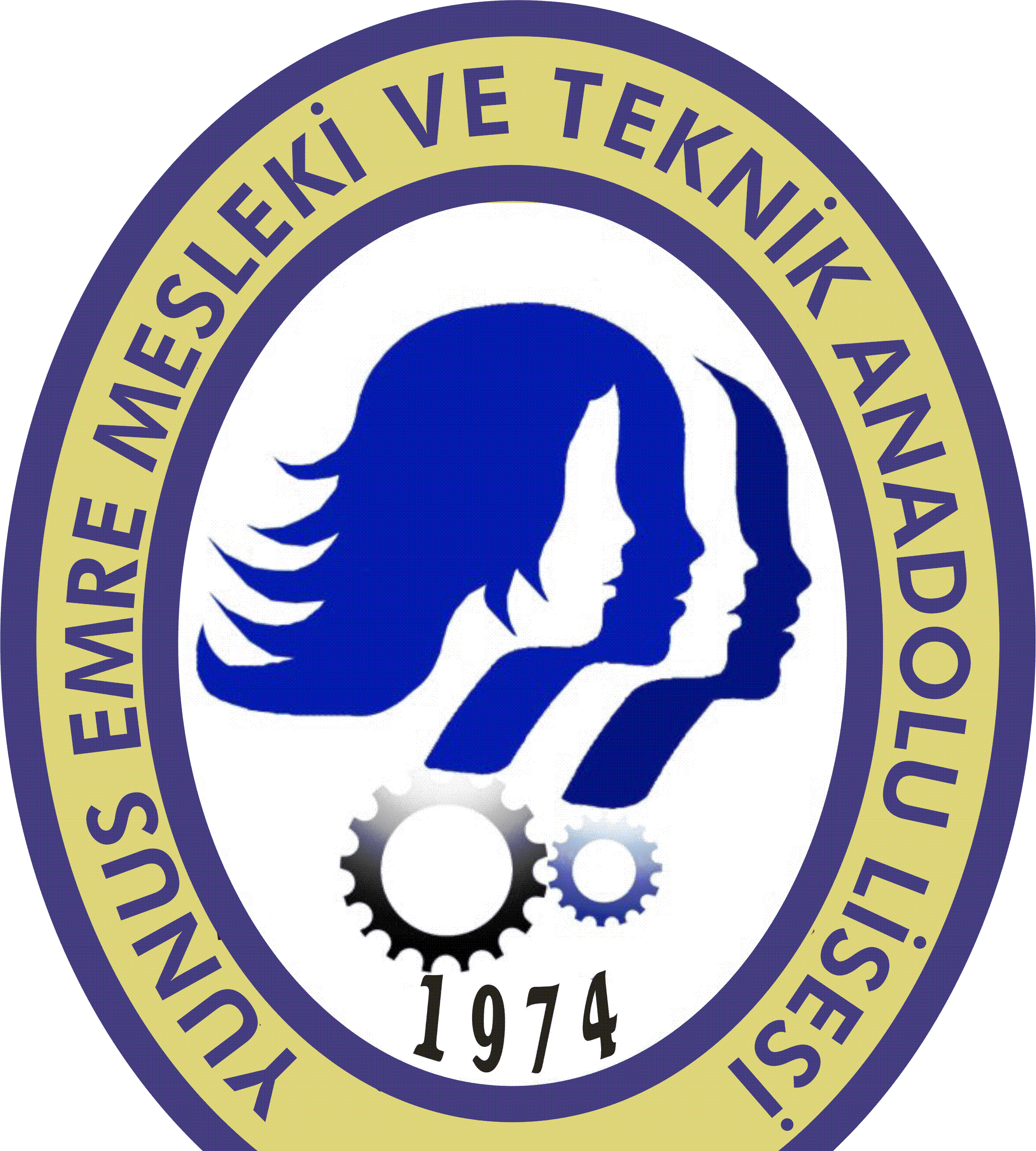 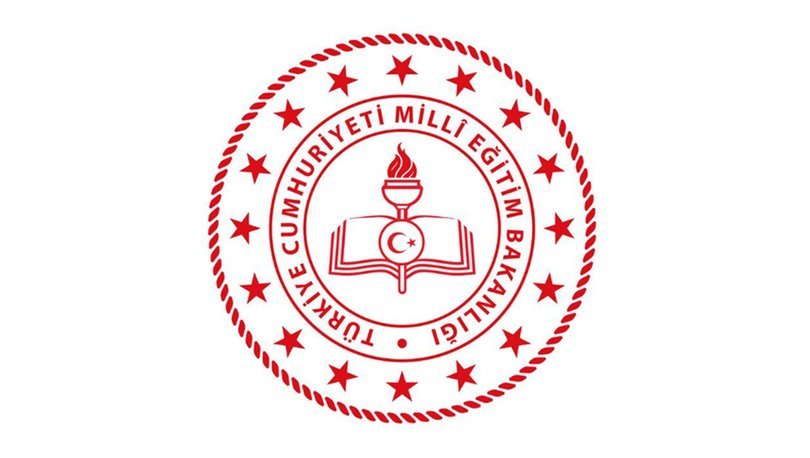 T.CÇARŞAMBA KAYMAKAMLIĞIYUNUS EMRE MESLEKİ VE TEKNİK ANADOLU LİSESİ MÜDÜRLÜĞÜ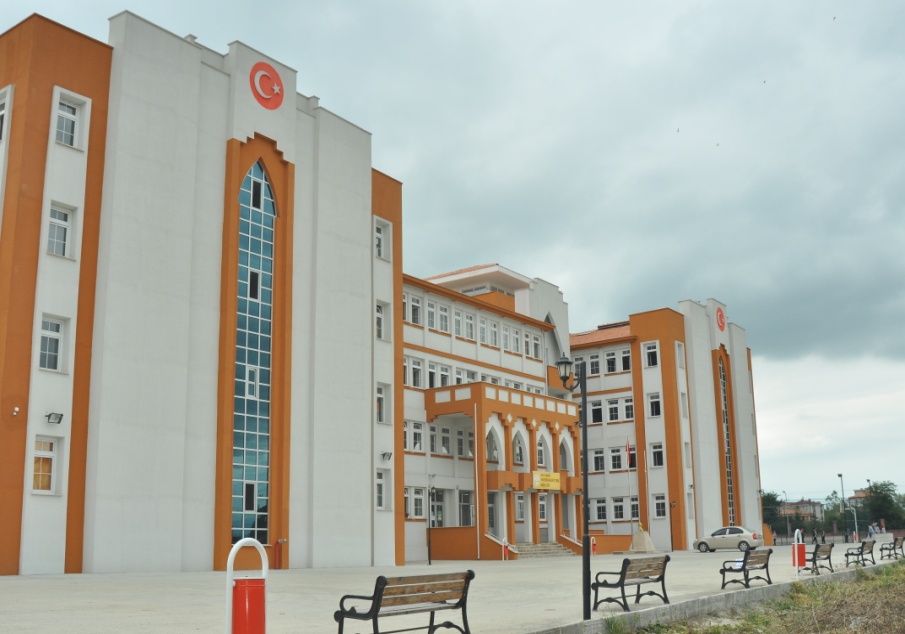 2019-2023 STRATEJİK PLANI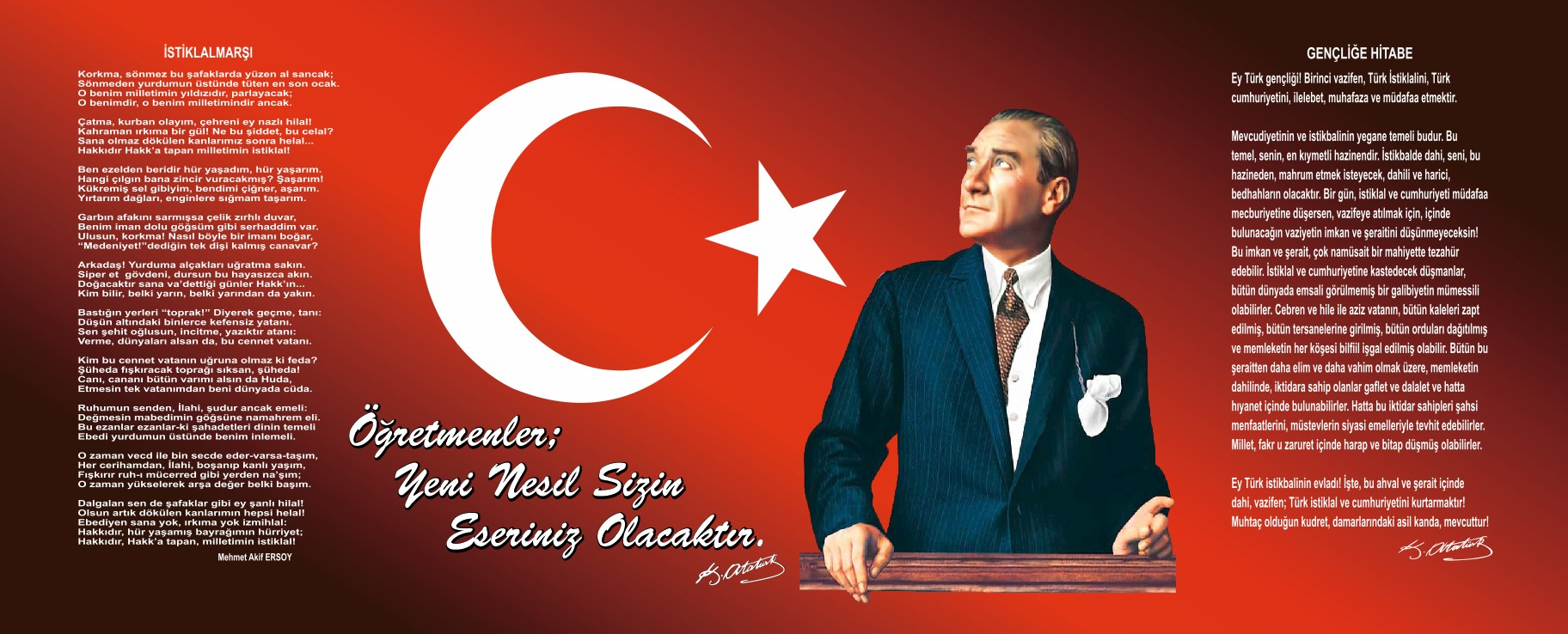 SunuşYunus Emre Mesleki ve Teknik Anadolu Lisesi; insanın merkezde olduğu katılımcı, paylaşımcı, girişimci, yenilikçi ve üreticilik değerlerini ilke edinen sevgi, saygı, şeffaf, demokrat, vatanını, milletini seven, tüm  insanlığa bağlılık duygusu gelişmiş milli, manevi ve mesleki değerlere saygılı bireyler yetiştirmeyi amaç edinmiştir.Köklü bir geçmişi ve geleneği olan  okulumuz çevresiyle iş birliği içerisinde, eğitim öğretim kalitesi ve istihdamın arttırılması için tüm birimleriyle gayretli bir şekilde çalışmaktadır. 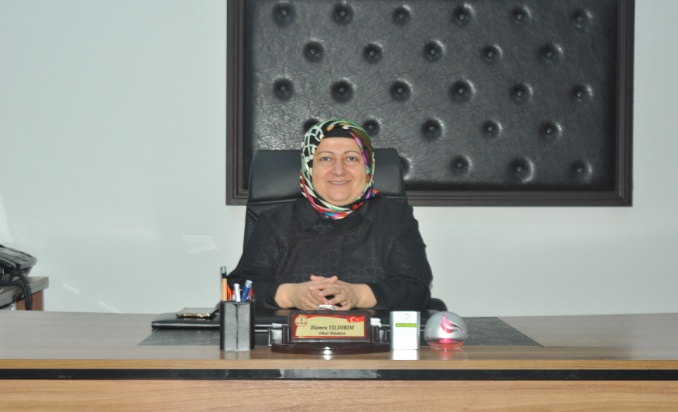              Bugünün yönetim bilimlerinin söylediği üzere, en küçüğünden en büyüğüne tüm kurumlar amaçlarına ulaşmak için planlama yapmak zorundadır. 21. Yüzyıl; çevre şartlarının hızla  değiştiği, esnek, uzun vadeli ve dış çevredeki değişimi temel alan planlamayı zorunlu kılan bir  dönemdir. İşte bu planlama şekli günümüzde “stratejik planlama” olarak adlandırılmaktadır. Ülkemizde yöneticiler, tüm devlet kurumlarında stratejik planlamanın zorunlu olduğunu görmüşler ve bu konuda yasal düzenlemeler yapmışlardır. 5018 sayılı Kamu Mali Yönetim ve Kontrol Kanunu ile tüm kamu kurum ve kuruluşlarının Stratejik Planlama yapması  yasal zorunluluk haline gelmiştir. Okulumuz da 2019-2023 yılları arasını kapsayan 5 (beş) yıllık “Kurumsal  Stratejik Plan” hazırlamış ve tüm paydaşlarla işbirliği içerisinde stratejik amaçlara ve hedeflere ulaşmak için çalışmalarını  yürütmüşlerdir.Mevcut planın uygulama aşamasında katkısı olan tüm paydaşlara teşekkür ederim.             Yunus Emre Mesleki ve Teknik Anadolu Lisesi Stratejik Plan Üst Kurulu, Stratejik Plan Çalışma ve Koordinasyon Ekibi ve Okul Gelişim Yönetim Ekibi; Milli Eğitim Bakanlığının 2013/26 sayılı genelgede açıklanan hususlar çerçevesinde 2019-2023 yılları arasını kapsayan yeni 5 (beş) yıllık stratejik planı hazırlama çalışmaları yapmışlardır. Bu stratejik planın hazırlanma aşamasında emeği geçen tüm arkadaşlarıma teşekkür ederken; 2019-2023 yılları arasını kapsayacak stratejik planımızın okulumuza hayırlı olmasını temenni ediyorum.Planın uygulanma aşamasında görev alacak tüm arkadaşlarıma şimdiden başarılar ve kolaylıklar  dilerim.											       						 Hümra YILDIRIM												     						    Okul Müdürü
İçindekilerSunuş	3İçindekiler	4BÖLÜM I: GİRİŞ ve PLAN HAZIRLIK SÜRECİ	5BÖLÜM II: DURUM ANALİZİ	6Okulun Kısa Tanıtımı *	6Okulun Mevcut Durumu: Temel İstatistikler	7PAYDAŞ ANALİZİ	12GZFT (Güçlü, Zayıf, Fırsat, Tehdit) Analizi	19Gelişim ve Sorun Alanları	24BÖLÜM III: MİSYON, VİZYON VE TEMEL DEĞERLER	28MİSYONUMUZ *	28VİZYONUMUZ *	28TEMEL DEĞERLERİMİZ *	28BÖLÜM IV: AMAÇ, HEDEF VE EYLEMLER	30TEMA I: EĞİTİM VE ÖĞRETİME ERİŞİM	30TEMA II: EĞİTİM VE ÖĞRETİMDE KALİTENİN ARTIRILMASI	32TEMA III: KURUMSAL KAPASİTE	35V. BÖLÜM: MALİYETLENDİRME	37EKLER:	38BÖLÜM I: GİRİŞ ve PLAN HAZIRLIK SÜRECİ2019-2023 dönemi stratejik plan hazırlanması süreci Üst Kurul ve Stratejik Plan Ekibinin oluşturulması ile başlamıştır. Ekip tarafından oluşturulan çalışma takvimi kapsamında ilk aşamada durum analizi çalışmaları yapılmış ve durum analizi aşamasında paydaşlarımızın plan sürecine aktif katılımını sağlamak üzere paydaş anketi, toplantı ve görüşmeler yapılmıştır. Durum analizinin ardından geleceğe yönelim bölümüne geçilerek okulumuzun amaç, hedef, gösterge ve eylemleri belirlenmiştir. Çalışmaları yürüten ekip ve kurul bilgileri altta verilmiştir.STRATEJİK PLAN ÜST KURULUBÖLÜM II: DURUM ANALİZİDurum analizi bölümünde okulumuzun mevcut durumu ortaya konularak neredeyiz sorusuna yanıt bulunmaya çalışılmıştır. Bu kapsamda okulumuzun kısa tanıtımı, okul künyesi ve temel istatistikleri, paydaş analizi ve görüşleri ile okulumuzun Güçlü Zayıf Fırsat ve Tehditlerinin (GZFT) ele alındığı analize yer verilmiştir.Okulun Kısa Tanıtımı *Okulumuz 1957–1958 Eğitim-Öğretim yılında Akşam Kız Sanat Okulu olarak kiralık bir binada Eğitim-Öğretime açılmıştır. 1976 yılına kadar Köy Kursları da okulumuza bağlı olarak Eğitim-Öğretimini sürdürmüştür. 1974–1975 Eğitim-Öğretim yılında Kız Meslek Lisesine dönüştürülerek kiralık binasında Eğitim-Öğretimine devam etmiştir. 1975–1976  Eğitim- Öğretim yılında  ANTALYA tipi binasına taşınmıştır.(Batı yaka merkez postanenin arka tarafında yıkılan eski binamızdır.)1996–1997 Eğitim-Öğretim yılında bünyesine Anadolu Kız Meslek Lisesi de katılarak okulumuzun ismi Anadolu Kız Meslek ve Kız Meslek Lisesi olarak değiştirilmiştir.2009-2010 Eğitim-Öğretim yılında ise bakanlığımızın Meslek Liselerinde okul isim çeşitliliğinin azaltılması çalışmaları kapsamında, okulumuzun ismi Kız Teknik ve Meslek Lisesi olmuştur. Kız Teknik ve Meslek Lisesi’nin adı ise 18/06/2014 tarih ve 2498406 sayılı Bakanlık makamı oluru ile ‘Yunus Emre  Mesleki  ve Teknik Anadolu Lisesi’ olarak değiştirilmiştir. 2017-2018 Eğitim-öğretim yılında okulumuz Gazi mahallesinde yeni inşa edilen binasına taşınmıştır. Okul binamızın toplam alanı 12.274 m² ve 5 katlı olup,  32 derslik, 5 atölye, 2 BT sınıfı, 1 yemekhane, 1 kantin, 1 konferans salonu, 1 kütüphane ve 1 bahçeden oluşmaktadır.Okulun Mevcut Durumu: Temel İstatistiklerOkul KünyesiOkulumuzun temel girdilerine ilişkin bilgiler altta yer alan okul künyesine ilişkin tabloda yer almaktadır.Temel Bilgiler Tablosu- Okul Künyesi Çalışan BilgileriOkulumuzun çalışanlarına ilişkin bilgiler altta yer alan tabloda belirtilmiştir.Çalışan Bilgileri Tablosu*Okulumuz Bina ve Alanları	Okulumuzun binası ile açık ve kapalı alanlarına ilişkin temel bilgiler altta yer almaktadır.Okul Yerleşkesine İlişkin Bilgiler Sınıf ve Öğrenci Bilgileri	Okulumuzda yer alan sınıfların öğrenci sayıları alttaki tabloda verilmiştir.Not: Erkek Öğrenci Yoktur.Donanım ve Teknolojik KaynaklarımızTeknolojik kaynaklar başta olmak üzere okulumuzda bulunan çalışır durumdaki donanım malzemesine ilişkin bilgiye alttaki tabloda yer verilmiştir.Teknolojik Kaynaklar TablosuGelir ve Gider BilgisiOkulumuzun genel bütçe ödenekleri, okul aile birliği gelirleri ve diğer katkılarda dâhil olmak üzere gelir ve giderlerine ilişkin son iki yıl gerçekleşme bilgileri alttaki tabloda verilmiştir.PAYDAŞ ANALİZİKurumumuzun temel paydaşları öğrenci, veli ve öğretmen olmakla birlikte eğitimin dışsal etkisi nedeniyle okul çevresinde etkileşim içinde olunan geniş bir paydaş kitlesi bulunmaktadır. Paydaşlarımızın görüşleri anket, toplantı, dilek ve istek kutuları, elektronik ortamda iletilen önerilerde dâhil olmak üzere çeşitli yöntemlerle sürekli olarak alınmaktadır.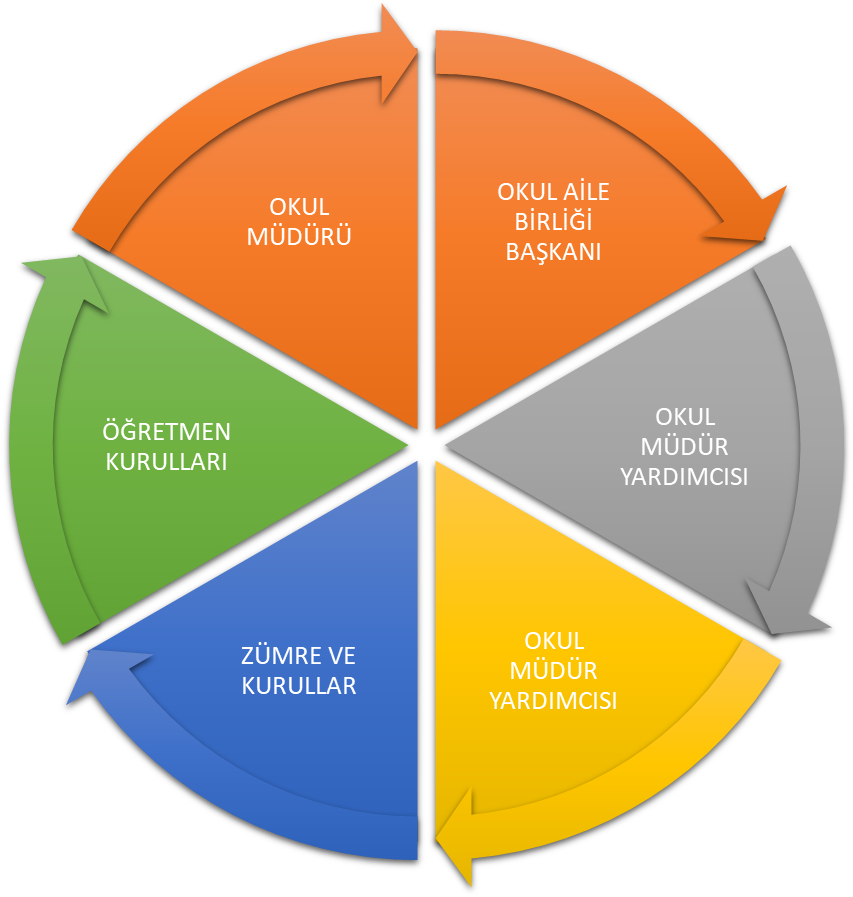 Paydaş anketlerine ilişkin ortaya çıkan temel sonuçlara altta yer verilmiştir * : Öğrenci Anketi Sonuçları:NOT: Öğrenci anketimiz okul web sitemize iliştirilen linkle rastgele eklemlenen 125 öğrenci üzerinde uygulanmıştır.Öğretmen Anketi Sonuçları:NOT: Öğretmen anketimiz okul web sitemize iliştirilen linkle rastgele eklemlenen 50 öğretmen üzerinde uygulanmıştır.Veli Anketi Sonuçları:NOT: Veli anketimiz okul web sitemize iliştirilen linkle rastgele eklemlenen  95 veli  üzerinde uygulanmıştır.GZFT (Güçlü, Zayıf, Fırsat, Tehdit) Analizi *Okulumuzun temel istatistiklerinde verilen okul künyesi, çalışan bilgileri, bina bilgileri, teknolojik kaynak bilgileri ve gelir gider bilgileri ile paydaş anketleri sonucunda ortaya çıkan sorun ve gelişime açık alanlar iç ve dış faktör olarak değerlendirilerek GZFT tablosunda belirtilmiştir. Dolayısıyla olguyu belirten istatistikler ile algıyı ölçen anketlerden çıkan sonuçlar tek bir analizde birleştirilmiştir.Kurumun güçlü ve zayıf yönleri donanım, malzeme, çalışan, iş yapma becerisi, kurumsal iletişim gibi çok çeşitli alanlarda kendisinden kaynaklı olan güçlülükleri ve zayıflıkları ifade etmektedir ve ayrımda temel olarak okul müdürü/müdürlüğü kapsamından bakılarak iç faktör ve dış faktör ayrımı yapılmıştır. İçsel Faktörler *Güçlü YönlerZayıf YönlerDışsal Faktörler *FırsatlarTehditler Gelişim ve Sorun AlanlarıGelişim ve sorun alanları analizi ile GZFT analizi sonucunda ortaya çıkan sonuçların planın geleceğe yönelim bölümü ile ilişkilendirilmesi ve buradan hareketle hedef, gösterge ve eylemlerin belirlenmesi sağlanmaktadır. Gelişim ve sorun alanları ayrımında eğitim ve öğretim faaliyetlerine ilişkin üç temel tema olan Eğitime Erişim, Eğitimde Kalite ve kurumsal Kapasite kullanılmıştır. Eğitime  erişim, öğrencinin eğitim faaliyetine erişmesi ve tamamlamasına ilişkin süreçleri; Eğitimde kalite, öğrencinin akademik başarısı, sosyal ve bilişsel gelişimi ve istihdamı da dâhil olmak üzere eğitim ve öğretim sürecinin hayata hazırlama evresini; Kurumsal kapasite ise kurumsal yapı, kurum kültürü, donanım, bina gibi eğitim ve öğretim sürecine destek mahiyetinde olan kapasiteyi belirtmektedir.Gelişim ve sorun alanlarına ilişkin GZFT analizinden yola çıkılarak saptamalar yapılırken yukarıdaki tabloda yer alan ayrımda belirtilen temel sorun alanlarına dikkat edilmesi gerekmektedir. Gelişim ve Sorun AlanlarımızBÖLÜM III: MİSYON, VİZYON VE TEMEL DEĞERLEROkul Müdürlüğümüzün Misyon, vizyon, temel ilke ve değerlerinin oluşturulması kapsamında öğretmenlerimiz, öğrencilerimiz, velilerimiz, çalışanlarımız ve diğer paydaşlarımızdan alınan görüşler, sonucunda stratejik plan hazırlama ekibi tarafından oluşturulan Misyon, Vizyon, Temel Değerler; Okulumuz üst kurulana sunulmuş ve üst kurul tarafından onaylanmıştır.MİSYONUMUZ *Atatürk ilke ve inkılapları doğrultusunda Türk Milli Eğitim Sistemi’ nin çağdaş gelişiminde etkili olan, bilim çağının gerektirdiği bilgi, beceri ve davranış özelliklerini gösteren yansımalar yapan, çevresi ile birlikte ülkemizin kalkınmasında etkili insan üreten bir merkez olmaktırVİZYONUMUZ *Özgüveni ve farkındalık düzeyi yüksek, ilgi ve yeteneklerinin farkında; kültürel çeşitlilik içinde hoşgörülü, öğrenmeyi seven ve mutlu bireyler olarak yetişmelerine temel oluşturarak okul yaşamını sevdirmek, mesleğe ve yükseköğretime hazırlamak ve ülkemizin nitelikli mesleki eleman ihtiyacını karşılamak.TEMEL DEĞERLERİMİZ *Atatürk ilke ve inkılâpları temel değerlerimizdir.Planlı çalışırız.Öğrenci merkezli eğitim- öğretim yaparız.Tam öğrenmeyi hedef alırız.Takım çalışması ile sinerji oluşturmaya önem veririz.Bireysel farklılıkların okul için zenginlik olduğunu biliriz.Okul yönetimine bütün paydaşlarımızla katılım sağlarız.Karşılıklı sevgi, saygı, hoşgörü içinde oluruz.Bütün çalışmalarımızın odak noktası öğrencilerimizdir.Tüm okul çalışanları önce insan mutluluğunu esas alır.Bu okulda bulunmaktan öğrenci, öğretmen, destek personeli, veli ve yöneticiler mutludurlar.BÖLÜM IV: AMAÇ, HEDEF VE EYLEMLERAçıklama: Amaç, hedef, gösterge ve eylem kurgusu amaç Sayfa 16-17 da yer alan Gelişim Alanlarına göre yapılacaktır.Altta erişim, kalite ve kapasite amaçlarına ilişkin örnek amaç, hedef ve göstergeler verilmiştir.Erişim başlığında eylemlere ilişkin örneğe yer verilmiştir.TEMA I: EĞİTİM VE ÖĞRETİME ERİŞİMEğitim ve öğretime erişim okullaşma ve okul terki, devam ve devamsızlık, okula uyum ve oryantasyon, özel eğitime ihtiyaç duyan bireylerin eğitime erişimi, yabancı öğrencilerin eğitime erişimi ve hayat boyu öğrenme kapsamında yürütülen faaliyetlerin ele alındığı temadır.Stratejik Amaç 1: Kayıt bölgemizde yer alan çocukların okullaşma oranlarını artıran, öğrencilerin uyum ve devamsızlık sorunlarını gideren etkin bir yönetim yapısı kurulacaktır.  *** Stratejik Hedef 1.1.  Kayıt bölgemizde yer alan çocukların okullaşma oranları artırılacak ve öğrencilerin uyum ve devamsızlık sorunları da giderilecektir. *** Performans Göstergeleri Eylemler*TEMA II: EĞİTİM VE ÖĞRETİMDE KALİTENİN ARTIRILMASIEğitim ve öğretimde kalitenin artırılması başlığı esas olarak eğitim ve öğretim faaliyetinin hayata hazırlama işlevinde yapılacak çalışmaları kapsamaktadır. Bu tema altında akademik başarı, sınav kaygıları, sınıfta kalma, ders başarıları ve kazanımları, disiplin sorunları, öğrencilerin bilimsel, sanatsal, kültürel ve sportif faaliyetleri ile istihdam ve meslek edindirmeye yönelik rehberlik ve diğer mesleki faaliyetler yer almaktadır. Stratejik Amaç 2: Öğrencilerimizin gelişmiş dünyaya uyum sağlayacak şekilde donanımlı bireyler olabilmesi için eğitim ve öğretimde kalite artırılacaktır.Stratejik Hedef 2.1.  Öğrenme kazanımlarını takip eden ve velileri de sürece dâhil eden bir yönetim anlayışı ile öğrencilerimizin akademik başarıları ve sosyal faaliyetlere etkin katılımı artırılacaktır.(Akademik başarı altında: ders başarıları, kazanım takibi, üst öğrenime geçiş başarı ve durumları, karşılaştırmalı sınavlar, sınav kaygıları gibi akademik başarıyı takip eden ve ölçen göstergeler,Sosyal faaliyetlere etkin katılım altında: sanatsal, kültürel, bilimsel ve sportif faaliyetlerin sayısı, katılım oranları, bu faaliyetler için ayrılan alanlar, ders dışı etkinliklere katılım takibi vb  ele alınacaktır.)Performans GöstergeleriEylemlerStratejik Hedef 2.2.  Etkin bir rehberlik anlayışıyla, öğrencilerimizi ilgi ve becerileriyle orantılı bir şekilde üst öğrenime veya istihdama hazır hale getiren daha kaliteli bir kurum yapısına geçilecektir. (Üst öğrenime hazır: Mesleki rehberlik faaliyetleri, tercih kılavuzluğu, yetiştirme kursları, sınav kaygısı vb,İstihdama Hazır: Kariyer günleri, staj ve işyeri uygulamaları, ders dışı meslek kursları vb ele alınacaktır.)Performans GöstergeleriEylemler*TEMA III: KURUMSAL KAPASİTEStratejik Amaç 3: Eğitim ve öğretim faaliyetlerinin daha nitelikli olarak verilebilmesi için okulumuzun kurumsal kapasitesi güçlendirilecektir. Stratejik Hedef 3.1.  (Kurumsal İletişim, Kurumsal Yönetim, Bina ve Yerleşke, Donanım, Temizlik, Hijyen, İş Güvenliği, Okul Güvenliği, Taşıma ve servis vb konuları ele alınacaktır.)Performans GöstergeleriEylemlerV. BÖLÜM: MALİYETLENDİRME2019-2023 Stratejik Planı Faaliyet/Proje Maliyetlendirme TablosuVI. BÖLÜM: İZLEME VE DEĞERLENDİRMEOkulumuz Stratejik Planı izleme ve değerlendirme çalışmalarında 5 yıllık Stratejik Planın izlenmesi ve 1 yıllık gelişim planın izlenmesi olarak ikili bir ayrıma gidilecektir. Stratejik planın izlenmesinde 6 aylık dönemlerde izleme yapılacak denetim birimleri, il ve ilçe millî eğitim müdürlüğü ve Bakanlık denetim ve kontrollerine hazır halde tutulacaktır.Yıllık planın uygulanmasında yürütme ekipleri ve eylem sorumlularıyla aylık ilerleme toplantıları yapılacaktır. Toplantıda bir önceki ayda yapılanlar ve bir sonraki ayda yapılacaklar görüşülüp karara bağlanacaktır. EKLER: Öğretmen, öğrenci ve veli anket örnekleri klasör ekinde olup okullarınızda uygulanarak sonuçlarından paydaş analizi bölümü ve sorun alanlarının belirlenmesinde yararlanabilirsiniz.Üst Kurul BilgileriÜst Kurul BilgileriEkip BilgileriEkip BilgileriAdı SoyadıUnvanıAdı SoyadıUnvanıHümra YILDIRIMOkul MüdürüMücahit ERTOSUNMüdür Yardımcısıİbrahim KİLCİMüdür yardımcısıİlknur GÜLPazarlama ve PerakendeAbdulkadir ERENİngilizce ÖğretmeniBilal ÇÜRÜTTÜBilişim TeknolojileriFatma ÖZTÜRKOkul Aile Birliği BaşkanıArife GÜNGÖRBilişim TeknolojileriTurgut BOZYELOkul Aile Birliği Yönetim Kurulu ÜyesiHatice AROLGiyim Üretim Teknolojileriİlknur ALGURÇocuk Gelişimi ve Eğitimiİbrahim AKGÜLBilişim TeknolojileriNazende ANKARALIEl Sanatları TeknolojileriŞenel AKERPazarlama ve PerakendeAbdulkadir ERENİngilizce Mehmet Şemsi HATİPOĞLUDin Kültürü ve Ahlak Bilgisiİli: Samsunİli: Samsunİli: Samsunİli: Samsunİlçesi: Çarşambaİlçesi: Çarşambaİlçesi: Çarşambaİlçesi: ÇarşambaAdres: Gazi Mah. Cadde/Sokak: K.Ş.Hakan Altıkatoğlu Sok. No:39Gazi Mah. Cadde/Sokak: K.Ş.Hakan Altıkatoğlu Sok. No:39Gazi Mah. Cadde/Sokak: K.Ş.Hakan Altıkatoğlu Sok. No:39Coğrafi Konum (link)*:Coğrafi Konum (link)*:https://goo.gl/maps/Vgnh7sYQvKmhttps://goo.gl/maps/Vgnh7sYQvKmTelefon Numarası: 0 362 833 58 000 362 833 58 000 362 833 58 00Faks Numarası:Faks Numarası:0 362 833 26 570 362 833 26 57e- Posta Adresi:195943@meb.k12.tr 195943@meb.k12.tr 195943@meb.k12.tr Web sayfası adresi:Web sayfası adresi:http://carsambaakml.meb.k12.tr/http://carsambaakml.meb.k12.tr/Kurum Kodu:195943195943195943Öğretim Şekli:Öğretim Şekli:(Tam Gün)(Tam Gün)Okulun Hizmete Giriş Tarihi : 1974Okulun Hizmete Giriş Tarihi : 1974Okulun Hizmete Giriş Tarihi : 1974Okulun Hizmete Giriş Tarihi : 1974Toplam Çalışan Sayısı Toplam Çalışan Sayısı 5656Öğrenci Sayısı:Kız487487Öğretmen SayısıKadın2424Öğrenci Sayısı:Erkek00Öğretmen SayısıErkek1717Öğrenci Sayısı:Toplam487487Öğretmen SayısıToplam4141Derslik Başına Düşen Öğrenci SayısıDerslik Başına Düşen Öğrenci SayısıDerslik Başına Düşen Öğrenci Sayısı: 17Şube Başına Düşen Öğrenci SayısıŞube Başına Düşen Öğrenci SayısıŞube Başına Düşen Öğrenci Sayısı: 21Öğretmen Başına Düşen Öğrenci SayısıÖğretmen Başına Düşen Öğrenci SayısıÖğretmen Başına Düşen Öğrenci Sayısı: 12Şube Başına 30’dan Fazla Öğrencisi Olan Şube SayısıŞube Başına 30’dan Fazla Öğrencisi Olan Şube SayısıŞube Başına 30’dan Fazla Öğrencisi Olan Şube Sayısı:0Öğrenci Başına Düşen Toplam Gider Miktarı*Öğrenci Başına Düşen Toplam Gider Miktarı*Öğrenci Başına Düşen Toplam Gider Miktarı*50Öğretmenlerin Kurumdaki Ortalama Görev SüresiÖğretmenlerin Kurumdaki Ortalama Görev SüresiÖğretmenlerin Kurumdaki Ortalama Görev Süresi5Unvan*ErkekKadınToplamOkul Müdürü ve Müdür Yardımcısı426Meslek Dersleri Öğretmeni51217Kültür Dersleri Öğretmeni121224Rehber Öğretmen022İdari Personel011Yardımcı Personel145Güvenlik Personeli011Toplam Çalışan Sayıları223456Okul Bölümleri *Okul Bölümleri *Özel AlanlarVarYokOkul Kat SayısıZemin+3Çok Amaçlı Salon1Derslik Sayısı32Çok Amaçlı Saha1Derslik Alanları (m2)51.20 Kütüphane1Kullanılan Derslik Sayısı23Fen LaboratuvarıxŞube Sayısı23Bilgisayar Laboratuvarı2İdari Odaların Alanı (m2)25 İş Atölyesi5Öğretmenler Odası (m2)80Beceri AtölyesixOkul Oturum Alanı (m2)3640PansiyonxOkul Bahçesi (Açık Alan)(m2)12274Okul Kapalı Alan (m2)3640Sanatsal, bilimsel ve sportif amaçlı toplam alan (m2)180Kantin (m2)80Tuvalet Sayısı48Diğer (……….)SINIFIKızToplamSINIFIKızToplam9A222211B (BİLİŞİM TEKNOLOJİLERİ)21219B242411AC (ÇOCUK GELİŞİMİ VE EĞİTİMİ)28289C292911BC (ÇOCUK GELİŞİMİ VE EĞİTİMİ)20209D242411E (EL SANATLARI TEKNOLOJİSİ)16169E242411Y (YİYECEK İÇECEK HİZMETLERİ)25259.SINIF TOPLAMI12312311G (MODA TASARIM TEKNOLOJİLERİ)14149.SINIF TOPLAMI12312311P (PAZARLAMA VE PERAKENDE)282810B (BİLİŞİM TEKNOLOJİLERİ)131311.SINIF TOPLAMI15215210AP (PAZARLAMA VE PERAKENDE)191912B (BİLİŞİM TEKNOLOJİLERİ)191910BP (PAZARLAMA VE PERAKENDE)202012C (ÇOCUK GELİŞİMİ VE EĞİTİMİ)202010Y (YİYECEK İÇECEK HİZMETLERİ)232312E (EL SANATLARI TEKNOLOJİSİ)101010AY(YİYECEKİÇECEK İZMETLERİ)212112Ö (ÇOCUK GELİŞİMİ VE EĞİTİMİ)191910AC (ÇOCUK GELİŞİMİ VE EĞİTİMİ)202012Y (YİYECEK İÇECEK HİZMETLERİ)282810.SINIF TOPLAMI11611612.SINIF TOPLAMI9696OKULUN TOPLAM ÖĞRENCİ SAYISIOKULUN TOPLAM ÖĞRENCİ SAYISIOKULUN TOPLAM ÖĞRENCİ SAYISIOKULUN TOPLAM ÖĞRENCİ SAYISI487487Akıllı Tahta Sayısı24TV Sayısı3Masaüstü Bilgisayar Sayısı36Yazıcı Sayısı7Taşınabilir Bilgisayar Sayısı1Fotokopi Makinesi Sayısı4Projeksiyon Sayısı1İnternet Bağlantı HızıADSL (8 Mbit)YıllarGelir MiktarıGider Miktarı201631 69030 355201740 34037 400201845 65341 214Sıra NoMADDELERKATILMA   DERECESİKATILMA   DERECESİKATILMA   DERECESİKATILMA   DERECESİKATILMA   DERECESİSıra NoMADDELER    Kesinlikle KatılıyorumKatılıyorumKararsızımKısmen KatılıyorumKatılmıyorum1 Öğretmenlerimle ihtiyaç duyduğumda rahatlıkla görüşebilirim. %50 %16 %9 %16 %9 2 Okul müdürü ile ihtiyaç duyduğumda rahatlıkla konuşabiliyorum. %30 %30 %12 %11 %17 3 Okulun rehberlik servisinden yeterince yararlanabiliyorum. %51 %17 %12 %3 %17 4 Okula ilettiğimiz öneri ve isteklerimiz dikkate alınır. %50 %21 %13 %13 %3 5 Okulda kendimi güvende hissediyorum. %59 %20 %5 %8 %7 6 Okulda öğrencilerle ilgili alınan kararlarda bizlerin görüşleri alınır. %40 %20 %16 %14 %10 7 Öğretmenler yeniliğe açık olarak derslerin işlenişinde çeşitli yöntemler kullanmaktadır. %33 %36 %13 %8 %10 8 Derslerde konuya göre uygun araç gereçler kullanılmaktadır. %50 %30 %8 %8 %3 9 Teneffüslerde ihtiyaçlarımı giderebiliyorum. %46 %4 %15 %10 %25 10 Okulun içi ve dışı temizdir. %40 %24 %11 %11 %14 11 Okulun binası ve diğer fiziki mekânlar yeterlidir. %20 %16 %20 %14 %30 12 Okul kantininde satılan malzemeler sağlıklı ve güvenlidir. %30 %20 %13 %14 %23 13 Okulumuzda yeterli miktarda sanatsal ve kültürel faaliyetler düzenlenmektedir. %35 %16 %16 %14 %20 14Okulumuzun Olumlu (başarılı)  ve Olumsuz (başarısız) Yönlerine İlişkin Görüşleriniz.Okulumuzun Olumlu (başarılı)  ve Olumsuz (başarısız) Yönlerine İlişkin Görüşleriniz.Okulumuzun Olumlu (başarılı)  ve Olumsuz (başarısız) Yönlerine İlişkin Görüşleriniz.Okulumuzun Olumlu (başarılı)  ve Olumsuz (başarısız) Yönlerine İlişkin Görüşleriniz.Olumlu (Başarılı) yönlerimizOlumsuz (başarısız) yönlerimiz1Öğrencilerle birebir görüşülüyor Spor salonumuz yok2Öğretmenlerin ders anlatması güzelKantin çok kalabalık3Bilişim bölümünün olmasıServis sıkıntıları 4Okulumuzun güvenliği iyiBilgi yarışmasının olmaması5Başarılı olunduğunda küçük bir ödüllenme oluyor.Dersler çok uzun, teneffüsler yetmiyorSıra NoMADDELERKATILMA DERECESİKATILMA DERECESİKATILMA DERECESİKATILMA DERECESİKATILMA DERECESİSıra NoMADDELERKesinlikle KatılıyorumKatılıyorumKararsızımKısmen KatılıyorumKatılmıyorum1 Okulumuzda alınan kararlar, çalışanların katılımıyla alınır. % 50 % 25 % 0 %10 %15 2 Kurumdaki tüm duyurular çalışanlara zamanında iletilir. % 80 % 20 % 0 %0 %0 3 Her türlü ödüllendirmede adil olma, tarafsızlık ve objektiflik esastır. % 50 % 40 % 5 %5 %0 4 Kendimi, okulun değerli bir üyesi olarak görürüm. % 55 % 25 % 0 %20 %0 5 Çalıştığım okul bana kendimi geliştirme imkânı tanımaktadır. % 30 % 30 % 5 %15 %20 6 Okul, teknik araç ve gereç yönünden yeterli donanıma sahiptir. % 20 % 35 % 10 %25 %10 7 Okulda çalışanlara yönelik sosyal ve kültürel faaliyetler düzenlenir. % 30 % 50 % 0 %20 %0 8 Okulda öğretmenler arasında ayrım yapılmamaktadır. % 40 % 40 % 5 %0 %15 9 Okulumuzda yerelde ve toplum üzerinde olumlu etki bırakacak çalışmalar yapmaktadır. % 45 % 25 % 20 %10 %0 10 Yöneticilerimiz, yaratıcı ve yenilikçi düşüncelerin üretilmesini teşvik etmektedir. % 60 % 30 % 10 %0 %0 11 Yöneticiler, okulun vizyonunu, stratejilerini, iyileştirmeye açık alanlarını vs. çalışanlarla paylaşır. % 60 % 30 % 5 %5 %0 12 Okulumuzda sadece öğretmenlerin kullanımına tahsis edilmiş yerler yeterlidir. % 10 % 15 % 5 %50 % 20 13Alanıma ilişkin yenilik ve gelişmeleri takip eder ve kendimi güncellerim.%10%10%014Okulumuzun Olumlu (başarılı)  ve Olumsuz (başarısız) Yönlerine İlişkin Görüşleriniz.Okulumuzun Olumlu (başarılı)  ve Olumsuz (başarısız) Yönlerine İlişkin Görüşleriniz.Okulumuzun Olumlu (başarılı)  ve Olumsuz (başarısız) Yönlerine İlişkin Görüşleriniz.Olumlu (Başarılı) yönlerimizOlumsuz (başarısız) yönlerimizOlumsuz (başarısız) yönlerimiz1Güzel bir çalışma ortamı var.Spor salonu yokSpor salonu yok2Fiziki şartlar iyiOkulumuzun akademik başarısı düşüktür.Okulumuzun akademik başarısı düşüktür.3Sosyal faaliyetlerMerkeze uzak olmasıMerkeze uzak olması4Okulun öğrenci üzerindeki disiplini gayet başarılıdır.Ulaşımının zor olmasıUlaşımının zor olması5Derslikler yeterli.Atölye donanımları yetersizAtölye donanımları yetersizSıra NoMADDELERKATILMA DERECESİKATILMA DERECESİKATILMA DERECESİKATILMA DERECESİKATILMA DERECESİSıra NoMADDELERKesinlikle KatılıyorumKatılıyorumKararsızımKısmen KatılıyorumKatılmıyorum1 İhtiyaç duyduğumda okul çalışanlarıyla rahatlıkla görüşebiliyorum. %45 %22 %7 %22 %4 2 Bizi ilgilendiren okul duyurularını zamanında öğreniyorum. %53 %20 %7 %20 %0 3 Öğrencimle ilgili konularda okulda rehberlik hizmeti alabiliyorum. %33 %33 %5 %11 %18 4 Okula ilettiğim istek ve şikâyetlerim dikkate alınıyor. %44 %11 %22 %18 %5 5 Öğretmenler yeniliğe açık olarak derslerin işlenişinde çeşitli yöntemler kullanmaktadır. %67 %18 %4 %0 %11 6 Okulda yabancı kişilere karşı güvenlik önlemleri alınmaktadır. %33 %22 %33 %4 %8 7 Okulda bizleri ilgilendiren kararlarda görüşlerimiz dikkate alınır. %33 %22 %33 %4 %8 8 E-Okul Veli Bilgilendirme Sistemi ile okulun internet sayfasını düzenli olarak takip ediyorum. %33 %20 %11 %13 %22 9 Çocuğumun okulunu sevdiğini ve öğretmenleriyle iyi anlaştığını düşünüyorum. %44 %22 %34 %0 %0 10 Okul, teknik araç ve gereç yönünden yeterli donanıma sahiptir. %53 %20 %26 %0 %0 11 Okul her zaman temiz ve bakımlıdır. %53 %26 %7 %14 %0 12 Okulun binası ve diğer fiziki mekânlar yeterlidir. %33 %11 %11 %18 %27 13 Okulumuzda yeterli miktarda sanatsal ve kültürel faaliyetler düzenlenmektedir. %13 %11 %9 %13 %54 14Okulumuzun Olumlu (başarılı)  ve Olumsuz (başarısız) Yönlerine İlişkin Görüşleriniz.Okulumuzun Olumlu (başarılı)  ve Olumsuz (başarısız) Yönlerine İlişkin Görüşleriniz.Okulumuzun Olumlu (başarılı)  ve Olumsuz (başarısız) Yönlerine İlişkin Görüşleriniz.Olumlu (Başarılı) yönlerimizOlumsuz (başarısız) yönlerimiz1Güvenlik açısından bir sıkıntı olmamasıSpor salonu yok,2Telefonlara özel kutu olmasıYemekhane sağlıklı değil3Eğitim şartlarının düzenli olmasıMerkeze okul uzak4Öğretmenlerin ilgili olmasıPerde olmaması5Binanın yeni olmasıKütüphanenin yeterli olmamasıÖğrencilerSınıf mevcutlarının standartlara uygun olması, kalabalık olmamasıÇalışanlarÖğretmen kadrosunun güçlü dinamik ve istekli olması.VelilerVelilerin Eğitim Öğretim Faaliyetlerinde Okul personeline destek olmasıBina ve YerleşkeOkul bahçesinin giriş ve çıkışlarının kontrol altına alınması ve disiplinsizliklerin en az düzeyde olmasıDonanımKurumda bulunan makine ve ekipmanların zamanında bakımlarının yapılması.BütçeGenel bütçeden yeterli ödeneğin geliyor olmasıKantin kira gelirinin olmasıYönetim SüreçleriOkul idaresi ve öğretmenler tarafından spor, gezi, eğlence vb. faaliyetlerin desteklenmesi.İletişim SüreçleriOkul içi performans ile ilgili verilerin düzenli olarak toplanması ve değerlendirilmesiÖğrencilerOkulumuz öğrencilerinin sınavla üniversiteyi kazanma oranının yeterli olmamasıÇalışanlarÖğretmenlerin bir kısmının ilçe dışında ikamet etmesiVelilerVelilerimizin çoğunun köyde ikamet etmesinden dolayı okulumuzla iletişimin az olmasıBina ve YerleşkeOkulda var olan bazı mekânların yetersizliğiDonanımOkulumuzdaki malzeme ihtiyacının yeterince karşılanmamasıBütçeOkulumuzun mali kaynaklarının yetersiz olmasıYönetim SüreçleriOkulumuzda çalışanların bilgi birikimi ve yetkinliklerinin okul için kullanılarak değerlendirilmesi gerekirİletişim SüreçleriEtkin ekip çalışmalarının yapılması gerekirPolitikÖğrencilerin YKS de kendi alanlarından   tercih ettiklerinde Meslek Yüksekokullarında ek puan almasıEkonomikMilli Eğitim Bakanlığının genel bütçeden yeterli kaynak aktarmasıİlçe Milli Eğitim Müdürlüğünün maddi destek sağlamasıHayırseverlerin katkı sağlamasıTicaret ve sanayi odasının ayni yardımlarda bulunmasıSosyolojikOkul çevresinin güvenli olmasıİlçenin ile yakın olmasıTeknolojikOkuldaki teknolojik donanımın yeterli ve güncel olmasıEtkileşimli tahtaların olmasıMevzuat-YasalAlanlarla ilgili modüllerin hazırlanmış olması65.Hükümet Programı :‘Sağlıklı Yaşam ve Hareketlilik Öncelikli Dönüşüm Programı’ ile tütün kullanımı, alkol ve uyuşturucu bağımlılığı ile etkin mücadele; sağlıklı beslenme, hareketli yaşam, gıda güvenilirliğinin ve ruh sağlığının geliştirilmesiEğitimin her kademesinde insan hakları alanında farkındalık bilinci geliştirilmesi. Toplumsal değerlerimizin daha fazla özümsenmesi ve gelecek kuşaklara aktarılması için değerler eğitiminin eğitim ve öğretim sisteminin bütününde yer alması Öğrenciyle ilgili sorunların okul düzeyinde çözülmesi ilkesini esas alınmasıEğitimde kaliteye öncelik verilmesi
Başarılı öğretmenlerin ödüllendirilmesi
Müfredatın bilgi teknolojileri destekli öğretime uygun hale getirilmesi
Eğitim sisteminin her kademesinde ailenin eğitim sürecine katkısını artıracak etkileşimli bir mekanizma oluşturulması.
FATİH Projesi aracılığıyla tüm öğrencilere eğitimde fırsat eşitliği sağlanmasıEğitimde rehberlik ve psikolojik danışma hizmetlerinin etkin bir şekilde verilmesiEğitim ortamlarının, öğretim materyallerinin ve eğitim-öğretim uygulamalarının bireysel farklılıkları dikkate alan ve öğrenciyi merkeze alan bir anlayışla düzenlenmesiEğitimin finansman kaynaklarının çeşitlendirilip arttırılması
Milli Eğitim Bakanlığının 2023 Eğitim Vizyon BelgesiEkolojik Gürültülü ortamda olmamasıPolitikYerel yerleştirme kriterlerinin amaca hizmet etmemesiLiselere ve üniversitelere yerleştirme sisteminin sık sık değiştirilmesiÖğretmenlerin yer değiştirme takviminin eğitim öğretim sürecini olumsuz etkilemesiEkonomikVelilerin ekonomik durumunun düşük oluşuYörede iş imkânlarının az olmasıSosyolojikBeslenme alışkanlıklarıErken yaşta evlenmeYöre halkının eğitime verdiği önemin yetersiz olmasıSuç oranının yüksek olmasıŞiddet eğilimin fazla olmasıTeknolojikİnternet ve cep telefonlarının yanlış kullanılmasıCep telefonları ve sosyal ağların denetlenemeyişiOkulumuzun çevresinde bulunan internet kafelerMedyanın eğitici görevini yerine getirmemesiCep telefonların okula getirilmesiBağımlılık yapan teknolojik oyunların oynanmasıMevzuat-YasalBazı alanlarla ilgili uygulama programlarının olmamasıSınavsız öğrenci alımıDisiplin cezalarının caydırıcılığının olmamasıÖğretmenlik meslek kanunun olmamasıEkolojikOkul binasının şehir merkezine uzak olmasıEğitime ErişimEğitimde KaliteKurumsal KapasiteOkullaşma OranıAkademik BaşarıKurumsal İletişimOkula Devam/ DevamsızlıkSosyal, Kültürel ve Fiziksel GelişimKurumsal YönetimOkula Uyum, OryantasyonSınıf TekrarıBina ve YerleşkeÖzel Eğitime İhtiyaç Duyan Bireylerİstihdam Edilebilirlik ve YönlendirmeDonanımYabancı ÖğrencilerÖğretim YöntemleriTemizlik, HijyenHayat boyu ÖğrenmeDers araç gereçleriİş Güvenliği, Okul GüvenliğiTaşıma ve servis 1.TEMA: EĞİTİM VE ÖĞRETİME ERİŞİM 1.TEMA: EĞİTİM VE ÖĞRETİME ERİŞİM1Ortaöğretime devamsızlık 2Ortaöğretimde örgün eğitimin dışına çıkan öğrenciler 3Taşımalı eğitim 4Açık öğretimde kaydı dondurulmuş öğrenciler 5Zorunlu eğitimden erken ayrılma 6Bazı okul türlerine yönelik olumsuz algı 2.TEMA: EĞİTİM VE ÖĞRETİMDE KALİTE2.TEMA: EĞİTİM VE ÖĞRETİMDE KALİTE1Bilimsel kültürel sanatsal ve sportif faaliyetler 2Okuma kültürü 3Öğretmene yönelik hizmet içi eğitimler 4Eğitim ve öğretim süreçlerinde bilgi ve iletişim teknolojilerinin kullanımı 5İş yeri beceri eğitimi ve staj uygulamaları 6Öğrencilerin sınav kaygısı 7Zararlı alışkanlıklar 8Yabancı dil yeterliliği 9Projelere katılım  10Eğitsel mesleki ve kişisel etkin etkili ve verimli rehberlik hizmetleri 3.TEMA: KURUMSAL KAPASİTE3.TEMA: KURUMSAL KAPASİTE1Öğretmenlik mesleği adaylık eğitimi süreci 2Okulun bütçeleme süreçlerindeki yetki ve sorumlulukları 3Okul aile birliği 4Okulun fiziki kapasitesi 5Okulun kültürel sanatsal sportif faaliyet alanlarının   yetersizliği 6Teknolojik alt yapı eksikliği 7Donatım eksikliği 8İş sağlığı ve güvenliği 9İç ve dış paydaşlarla sürekli iletişim 10Elektronik ağ ortamlarının etkinliği NoPERFORMANSGÖSTERGESİMevcutMevcutHEDEFHEDEFHEDEFHEDEFHEDEFNoPERFORMANSGÖSTERGESİ2018201920192020202120222023PG.1.1.aKayıt bölgesindeki öğrencilerden okula kayıt yaptıranların oranı (%)75808082859095PG.1.1.bOkula yeni başlayan öğrencilerden oryantasyon eğitimine katılanların oranı (%)90919193949596PG.1.1.c.Bir eğitim ve öğretim döneminde 20 gün ve üzeri devamsızlık yapan öğrenci oranı (%)7.2776432PG.1.1.d.Okulun özel eğitime ihtiyaç duyan bireylerin kullanımına uygunluğu (0-1)1111111NoEylem İfadesiEylem SorumlusuEylem Tarihi1.1.1.Kayıt bölgesinde yer alan öğrencilerin tespiti çalışması yapılacaktır.Okul Stratejik Plan Ekibi01 Eylül-20 Eylül1.1.2Devamsızlık yapan öğrencilerin tespiti ve erken uyarı sistemi için çalışmalar yapılacaktır.İbrahim KİLCİ Müdür Yardımcısı Tüm eğitim öğretim yılı 1.1.3Devamsızlık yapan öğrencilerin velileri ile özel aylık  toplantı ve görüşmeler yapılacaktır.Rehberlik ServisiHer ayın son haftası1.1.4Okulun özel eğitime ihtiyaç duyan bireylerin kullanımının kolaylaştırılması için rampa ve asansör eksiklikleri tamamlanacaktır.Faruk AKKURT Müdür YardımcısıMayıs 2019NoPERFORMANSGÖSTERGESİMevcutMevcutHEDEFHEDEFHEDEFHEDEFHEDEFNoPERFORMANSGÖSTERGESİ2018201920192020202120222023PG.1.1.aÜniversite sınavlarında başarı oranı30333335384145PG.1.1.bSportif faaliyetlere katılım oranı35404045505560PG.1.1.c.Kültürel faaliyetlere katılım oranı25 35 35 40 45 48 50 NoEylem İfadesiEylem SorumlusuEylem Tarihi1.1.1.Üniversite sınavına yönelik deneme düzenlenecek Matematik, fen grubu ve sözel branş öğretmenleri Her dönem 2 adet 1.1.2Okul takım çalışmaları artırılacaktır. Beden eğitimi öğretmenleri Aralık 2019 1.1.3Okul içi ve dışı kültürel çalışmaların sayısı artılacaktır. Bütün öğretmen ve idareciler	öğretmen 	ve idareciler. Tüm eğitim öğretim yılı NoPERFORMANSGÖSTERGESİMevcutHEDEFHEDEFHEDEFHEDEFHEDEFNoPERFORMANSGÖSTERGESİ201820192020202120222023PG.1.1.aSınav kaygısını ortadan kaldırmak için düzenlenen seminer oranı 50 65 70 75 80 90 PG.1.1.bÜniversite sınavına hazırlık kursların oranı 45505560 6570PG.1.1.c.Ders dışı meslek kursların oranı 35 45 50 55 68 75 NoEylem İfadesiEylem SorumlusuEylem Tarihi1.1.1.Sınav kaygısını ortadan kaldırmak için öğrencilere eğitim verilecektir.Rehber öğretmenleri Yıl boyunca 1.1.2Üniversite sınavına hazırlık kursların düzenli devam etmesiİlgili müdür yardımcısı Yıl boyunca1.1.3Ders dışı meslek kursların çeşitliliğinin artmasıİlgili müdür yardımcısı Yıl boyuncaNoPERFORMANSGÖSTERGESİMevcutMevcutHEDEFHEDEFHEDEFHEDEFHEDEFNoPERFORMANSGÖSTERGESİ2018201920192020202120222023PG.3.1.aOkul binanın bakım ve onarımı 40 50 50 55 65 75 99 PG.3.2.bBölüm donatım malzemeleri oranı45 55 55 60 70 80 90 PG.3.3.c.Okul bahçesinin kullanım oranı50 55 55 60 70 80 90 NoEylem İfadesiEylem SorumlusuEylem Tarihi1.1.1.Okul binasının eksiklerinin tamamlanması İlgili Müdür yardımcısı EYLÜL 2019 1.1.2Bölüm donatım malzemeleri sayısının ve kullanım oranının artırılması İlgili Müdür yardımcısı ve bölüm ve atolye şefleri Yıl boyunca1.1.3Okul bahçesinin kullanım oranının artırılması İlgili Müdür yardımcısı EYLÜL 2019 1.1.4Okul giriş kapı ve tel duvarlarının güvenliğinin artırılması İlgili Müdür yardımcısı Yıl boyunca1.1.5Okul bahçesi ve sınıf temizliği çalışma faaliyetleri sayısının artırılması İlgili Müdür yardımcısı Yıl boyuncaKaynak Tablosu20192020202120222023ToplamKaynak Tablosu20192020202120222023ToplamGenel Bütçe70000750008000090000100000415000Valilikler ve Belediyelerin KatkısıDiğer (Okul Aile Birlikleri)2200024000250002600027000124000TOPLAM9200099000105000116000127000539000